B-7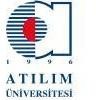 ATILIM ÜNİVERSİTESİSOSYAL BİLİMLER ENSTİTÜSÜ ETİK KURUL BAŞVURU DİLEKÇESİATILIM ÜNİVERSİTESİSOSYAL BİLİMLER ENSTİTÜSÜNEEnstitünüzün 	Anabilim Dalı Tezli Yüksek Lisans / Doktora öğrencisiyim. 	danışmanlığında hazırlamakta olduğum “ 		” başlıklı tezimle ilgili araştırma/anket yapmak istiyorum. Bu hususta gerekli iznin verilmesini arz ederim. 	 / 	/ 20  	 Öğrenci No :..................................................(Ad, Soyad, İmza)Adres:	............................................................................................................................................................................................................................................................................................................................................................................................................................................................................................Telefon:	Cep	:...........................................................................................İş	:...........................................................................................E-posta:	 	@ 	Ek: Etik Komisyon Formları Anket FormuATILIM ÜNİVERSİTESİ İNSAN ARAŞTIRMALARI ETİK KURULU BAŞVURU EVRAK KONTROL LİSTESİBaşvuru formundaki bütün bilgileri doldurulduktan sonra aşağıdaki Başvuru Evrak Kontrol Listesinden kontrollerinizi yaparak başvuru formunun ilk sayfası olarak buformu da zarfın içine ekleyiniz. Başvuru dosyanızı Rektörlük İnsan Araştırmaları Etik Kurulu Başkanlığı’na teslim ediniz.Not: Belge bilgisayardan doldurulup çıktı alınmalı. El yazısı ile doldurulan belgeler kabul edilmeyecektir. Bütün sayfalar sorumlu araştırmacı ve yardımcı araştırmacılar (danışman) tarafından imzalanmalıdır.Başvuru Evrak Kontrol Listesi:Etik Kurul Başvuru FormuGönüllü Katılım FormuKatılım Sonrası Bilgilendirme Formu (varsa)Veli Onay Formu (varsa)Kullanılacak yazılı veri toplama araçlarının (anket, ölçek, test vb.) birer örneğiBaşvuru yapan araştırmacı: Ad-Soyad:Tarih: İmza:ATILIM ÜNİVERSİTESİ İNSAN ARAŞTIRMALARI ETİK KURULU BAŞVURU FORMUÜniversite mensuplarımız/öğrencilerimiz ya da üçüncü şahıslar insan katılımcılardan bilgi toplamayı gerektiren çalışmalar için Atılım Üniversitesi İnsan Araştırmaları Etik Kurulu'na başvurabilirler. Araştırmacılar, bu başvuru formu ve gerekli diğer belgelerle birlikte Atılım Üniversitesi İnsan Araştırmaları Etik Kurulu’na başvuru yapılmalıdır. Yapılacak çalışmalara Etik Kurul’un onayının alınmasının ardından başlanmalıdır. Lisans Araştırma Projesi (LAP) kapsamında olmayan ve lisans dersleri kapsamında yürütülen öğrenci araştırmaları, ilgili öğretim elemanı ve Bölümler tarafından incelenir. Bu araştırmalar, etik kurul onayına tabii değildir.SORUMLU ARAŞTIRMACI:*Tez araştırmalarında akademik danışmanların da araştırmacılar arasında bulunması gerekmektedir.YARDIMCI ARAŞTIRMACILAR:Araştırmanın NiteliğiBilimsel Araştırma projesiLisans AraştırmaYüksek Lisans Tezi (Tez Danışmanı):Doktora Tezi (Tez Danışmanı):Diğer (belirtiniz):Araştırmanın türü:Anket çalışmasıGözlemÖlçek geliştirme çalışmasıDosya (Arşiv) taramasıVeri kaynakları taramasıSistem-model geliştirme çalışmasıDiğer (belirtiniz):Araştırmanın desteklenip desteklenmediği:	  Desteksiz	 DestekliAraştırma destekleniyorsa destekleyen kurum:ÜniversiteTUBİTAKeDPTDiğer (belirtiniz):Veri toplanacak dönem:Başlangıç:	Bitiş:Veri toplanması planlanan yerler/mekanlar, kurum ve kuruluşlar:Veri toplanacak yer sayısı daha fazla ise son satırda virgül ile ayırarak yazınız.Başvuru durumu:Yeni başvuruTekrar başvuru, Proje no:Protokol değişikliğiDaha önce onaylanmış bir projenin devamı, Proje no:Araştırma özeti (kısa ve basitleştirerek anlatınız)Araştırma katılımcılara yanlı/yanlış bilgi vermeyi ya da çalışmanın amacını gizli tutmayı gerektiriyor mu? Evet	 HayırEvet ise lütfen açıklayınız:Araştırmada katılımcıların fiziksel veya ruhsal sağlığını tehdit edici sorular var mı?Evet	 Hayır Evet ise lütfen açıklayınız:Araştırmada katılımcıların özel bilgileri korunmakta mıdır?Evet	 HayırEvet ise lütfen açıklayınız:Araştırmaya reşit olmayan çocuklar ya da engelliler katılmakta mıdır?Evet	 HayırEvet ise lütfen açıklayınız:Katılımcılara araştırma hakkında açık ve anlaşılır bilgi verilmekte midir?Açıklayınız:Gönüllülerin araştırmaya katılma ve çıkarılma koşulları açık ve net olarak belirlenmiş midir?Açıklayınız:Beklenen katılımcı sayısı:Katılımcılarınızı en iyi tanımlayan seçeneklerin yanına işaret koyunuz (birden fazla seçenek işaretlenebilir).Okul öncesi çocuklarİlköğretim ÖğrencileriLise ÖğrencileriÜniversite ÖğrencileriÇocuk İşçilerÇalışan Yetişkinlerİşsiz YetişkinlerErkeklerKadınlarYaşlılarZihinsel Engelli BireylerFiziksel Engelli BireylerTutukluklarDiğer (belirtiniz):Çalışma kapsamında kullanılacak uygulamaları işaretleyiniz.Anket/soru formuMülakatGözlemBilgisayarlı uygulamaGörüntü kaydıSes kaydıDiğer (belirtiniz):ARAŞTIRMANIN ADI:ARAŞTIRMANIN ADI:SORUMLU ARAŞTIRMACI*:İMZAYARDIMCI ARAŞTIRMACILAR1.2.3.4.5.ARAŞTIRMANIN YÜRÜTÜLECEĞİ KURUM:ARAŞTIRMANIN YÜRÜTÜLECEĞİ KURUM:BÖLÜMÜUNVANIGÖREV YERİTELEFONUE- POSTAADRESUNVANAD-SOYADGÖREV YERİ1.2.3.4.5.1.2.3.4.5.Konu:Amaç:Yöntem:Çalışmanın Beklenen Sonuçları:Seçilmiş Kaynaklar: